Popis kurzu: 4-denní kurz (Pondělí -Čtvrtek) ve SKI AREÁLU VAŇKŮV KOPEC Cílem je osvojení lyžařských dovedností, popř. jejich rozvoj.  Odjezd od školy ke SKI areálu a příjezd zpět ke škole zajištěn autobusem (U prodejny 4)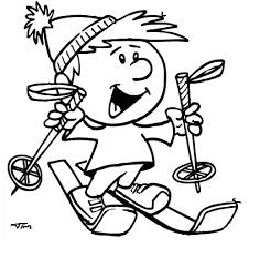 Informace pro rodiče a žákyTermín:       28.1. – 31. 1. 2019 (pondělí - čtvrtek)                           Vysvědčení se rozdává po příjezdu do školy ve čtvrtekDoprava:    každý den autobusem od ZŠ U Prodejny (Adamuska) Účastníci:   žáci všech ročníku ZŠ Přihlášení a zaplacení: na www.vankuvkopec.cz  (dětské kurzy, týdenní lyžařské kurzy pro školy, přihlásit dítě na kurz, zš logopedická Paskovská)Cena:          1690,-V ceně je zahrnuto: autobuspermanentka na lyžařský svahV ceně není zahrnuté půjčovna lyží, lyžařských bot, holí a přilby.Je možné zapůjčit si na místě za 350 Kč na 4 dnyCo s sebou:komplet – lyže, lyžařské boty, hole, PŘILBA, oblečení na lyžovánísvačinu a pitíHlavní vedoucí kurzu:Alice Stolaříková, alisvob@seznam.cztel: 555222056